Unit 3 Lesson 14: More Arithmetic with Complex Numbers1 Which One Doesn’t Belong: Complex Expressions (Warm up)Student Task StatementWhich one doesn’t belong?A. B. C. D. 2 Powers of  (Optional)Student Task StatementWrite each power of  in the form , where  and  are real numbers. If  or  is zero, you can ignore that part of the number. For example,  can simply be expressed as .What is ? Explain your reasoning.What is ? Explain your reasoning.3 Add 'Em Up (or Subtract or Multiply) (Optional)Student Task StatementFor each row, your partner and you will each rewrite an expression so it has the form , where  and  are real numbers. You and your partner should get the same answer. If you disagree, work to reach agreement.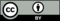 © CC BY 2019 by Illustrative Mathematics®partner Apartner B